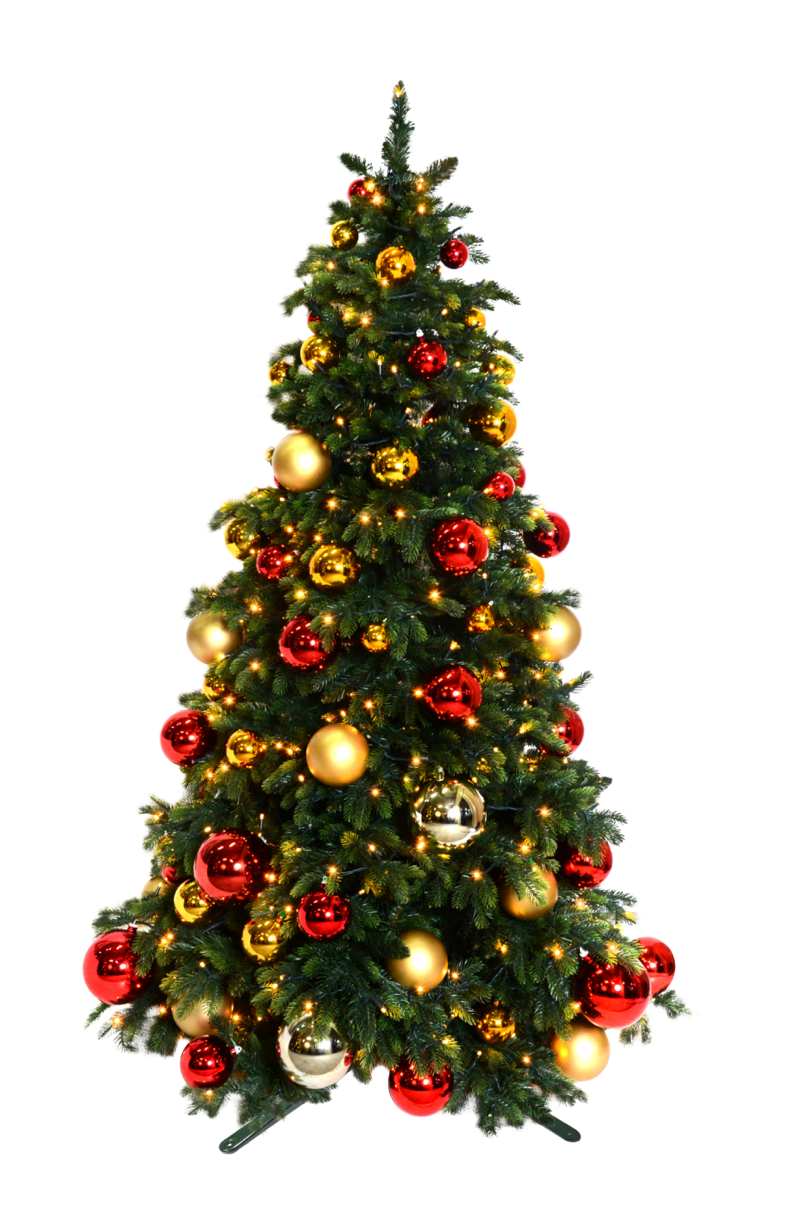 Temat: Gdy pierwsza gwiazdka zaświeci – zwyczaje bożonarodzeniowe.Cel: kultywowanie tradycji świątecznych.Kryteria sukcesu:- rozwiązuje zagadki,- potrafię dokończyć zdanie.Zadanie 1. Odpowiedz na pytania.1.Gdy się pierwsza zapala, rozpoczynamy Wigilię?
2. Najważniejsza ozdoba domu w czasie świąt?
3. Zimny, biały puch?
4. Uroczysta kolacja?
5. Śpiewa się ją w czasie Świąt Bożego Narodzenia?
3. Kolorowe ozdoby choinkowe?
7. Zapalamy na choince?Zadanie 2. Dokończ zdanie „Czym jest Wigilia……?”Zadanie 3. Wykonaj kartę pracy.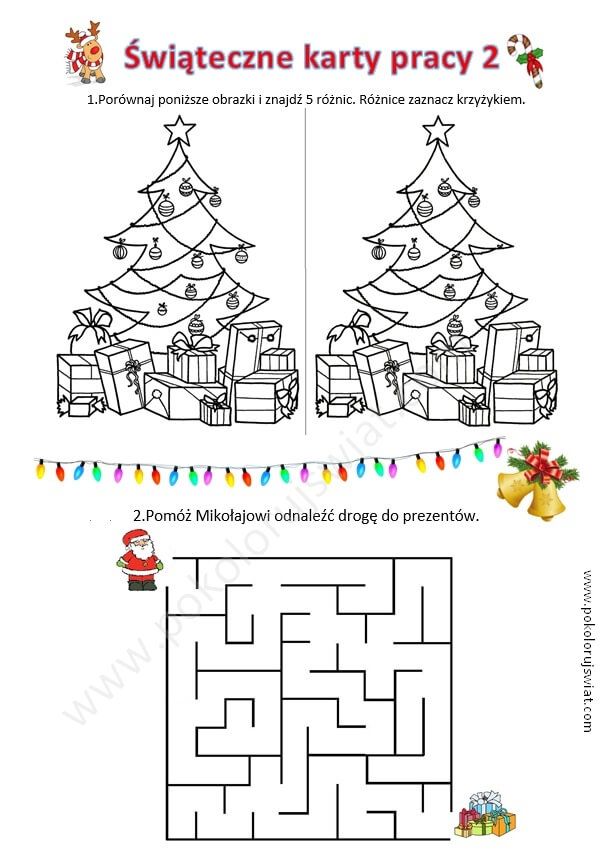 